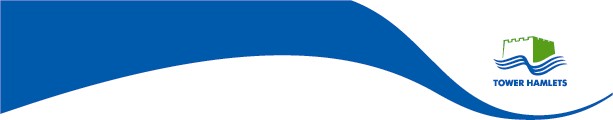 Connected Persons PlacementTemporary Approval Extension FormInitial Assessment for Temporary Approval as a Foster CarerConnected Person: Regulation 25, Schedule 4, Care Planning, Placement & Care Review Regulations, 2010Authorisation for Continued ApprovalAuthorisation for Continued ApprovalAuthorisation for Continued ApprovalAuthorisation for Continued ApprovalAuthorisation for Continued ApprovalName of Child(ren)Name of Child(ren)Date of BirthDate of BirthFWi NoLegal statusCarer(s) Name:Carers Address:Child’s Social Worker:Team:Fostering Social Worker:Team:TEMPORARY APPROVAL INFORMATION (16 weeks)TEMPORARY APPROVAL INFORMATION (16 weeks)TEMPORARY APPROVAL INFORMATION (16 weeks)TEMPORARY APPROVAL INFORMATION (16 weeks)TEMPORARY APPROVAL INFORMATION (16 weeks)Date temporary approval foster placement started:Name of person who agreed temporary approval:Date temporary approval was agreed:Date original temporary approval due to end (16 weeks):TEMPORARY APPROVAL EXTENSION INFORMATION (additional 8 weeks)TEMPORARY APPROVAL EXTENSION INFORMATION (additional 8 weeks)TEMPORARY APPROVAL EXTENSION INFORMATION (additional 8 weeks)TEMPORARY APPROVAL EXTENSION INFORMATION (additional 8 weeks)TEMPORARY APPROVAL EXTENSION INFORMATION (additional 8 weeks)Is this still the most appropriate placement?Reason for Extension:Any comments about timescales:Date fostering panel considered request for extension of temporary approval:Views of Fostering Panel – Minutes attached:Name of person who agreed extension of temporary approval:Date extension of temporary approval was agreed:Date temporary approval due to end (24 weeks):	Name:Signature:Signature:Date:Date:Child’s Social WorkerFostering Social WorkerTeam Manager:As the Divisional Director - Nominated Person, I approve / do not approve the above foster carers for a further period not exceeding 8 weeks in accordance with Regulation 25 of the Care Planning, Placement and Case Review Regulations (2010).As the Divisional Director - Nominated Person, I approve / do not approve the above foster carers for a further period not exceeding 8 weeks in accordance with Regulation 25 of the Care Planning, Placement and Case Review Regulations (2010).Comments:Date on last day of 8 week extension:Signed:Print Name:Date: